Les demandes de réservation doivent être introduites au minimum 4 semaines et au maximum 6 mois avant la date effective de l'activité via l'adresse mail :  evenements@beauvechain.be. Ces délais ne garantissent pas la disponibilité du matériel. Le service fait connaître sa décision au demandeur au moins 15 jours avant la date de l'activité.Une cotisation annuelle de 50€ sera versée par le demandeur lors de l’autorisation du prêt.Matériel sollicitéMerci de cocher les cases ci-dessous pour valider votre demande : Je certifie avoir pris connaissance du règlement relatif à la mise à disposition de matériel.Je m'engage à payer la cotisation annuelle d'une valeur de 50€ avant la mise à disposition du matériel. (Excepté en cas de location de tables et chaises pour les membres du Centre Culturel de Beauvechain)Je m'engage à prévoir le nombre de personnes indiquées sur l'autorisation pour l'aide au montage et démontage. Nb : Si le bénéficiaire et/ou une équipe suffisante n’est pas présent aux jours et heures convenus, la demande est considérée comme nulle.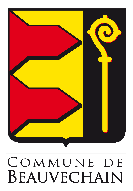 FORMULAIRE DE RESERVATION DE MATERIELDate et lieu de l’évènement : …………………………………………………………
Matériel sollicité du …………….………………. au ……………………………………Dénomination du groupement ou de l’association :Mon association est membre du Centre Culturel de BeauvechainPersonne responsable :Rue 	N° ……………..	Bte 	CP 	Localité 	Téléphone 	 Mail 	Description de l’activité prévue : Description du sol sur lequel le sol sera monté …………………………………………….
Description du matériel
Valeur TVACQtéQté
souhaitéeTente de réception Schreiber 6 m x 9 m
- 1 toit 
- 4 murs 
- tirette pour séparer un mur en deux parties
- porte enroulable en toile pvc (2 fermetures éclair)- pieds de lestage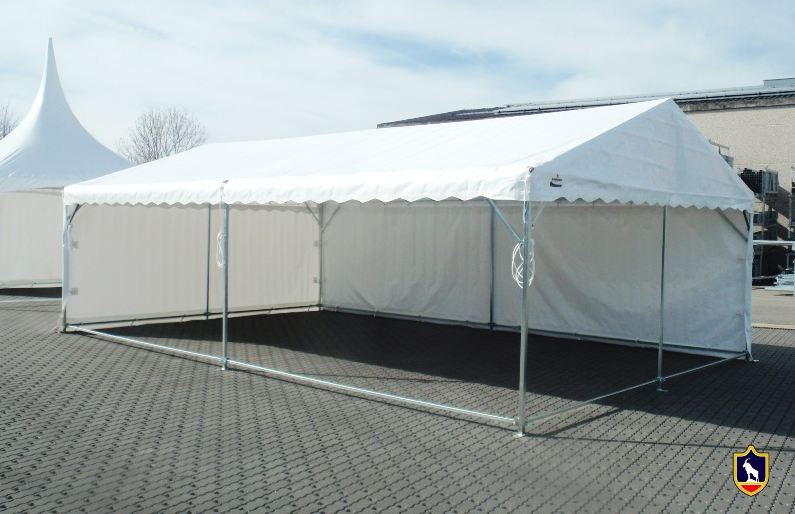 3.793 € pièce5Tonnelle toit en pointe (pagode) Schreiber de 4m x 4m
- hauteur latérale de 2,40 m
- toile de toit et 4 toiles de côté- pieds de lestage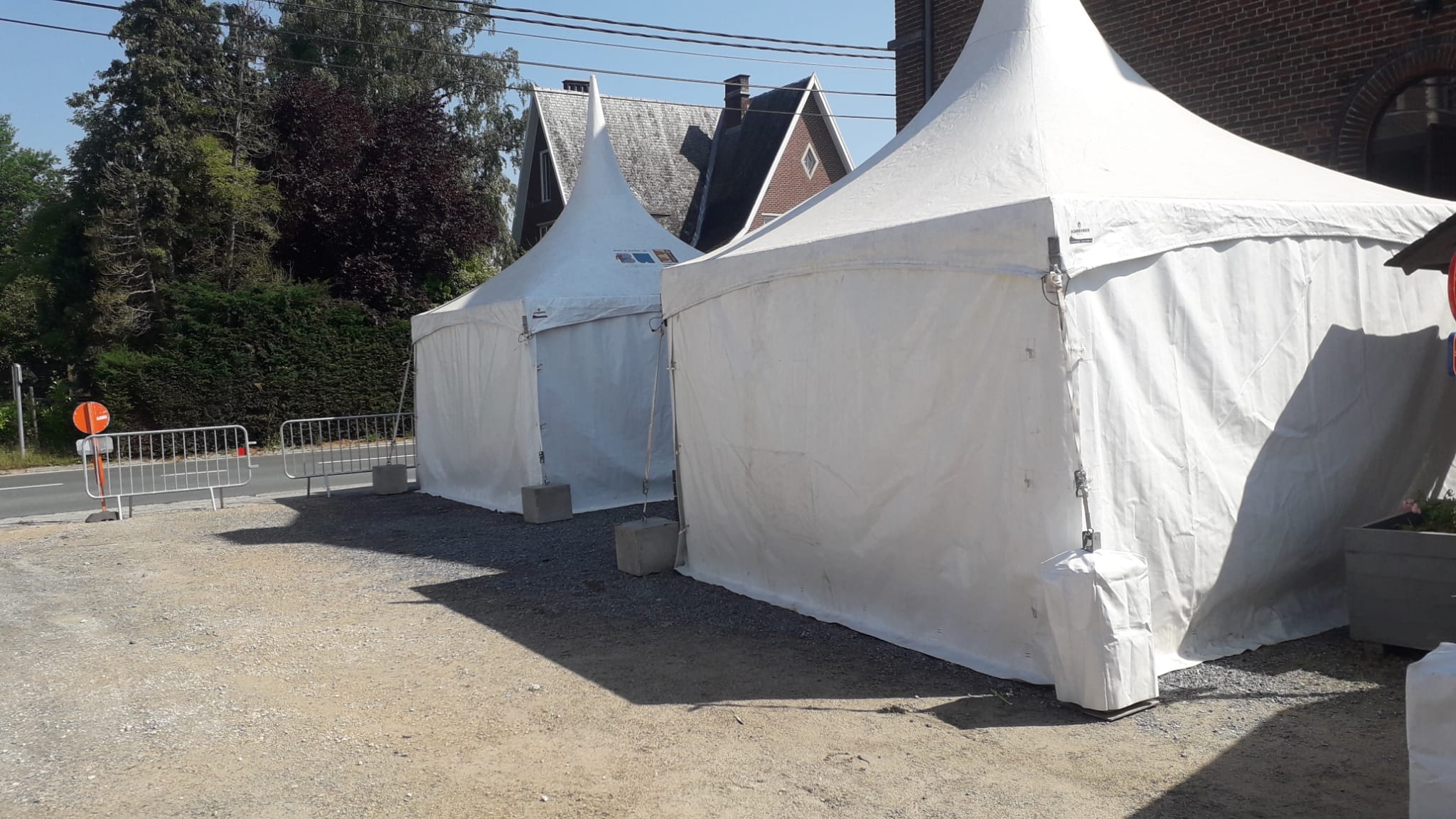 2.212 €
pièce6Stand Pro Schreiber de 4m x 3m 
- auvent de 1 m
- entoilage complet avec 2 toiles latérales enroulables - pieds de lestage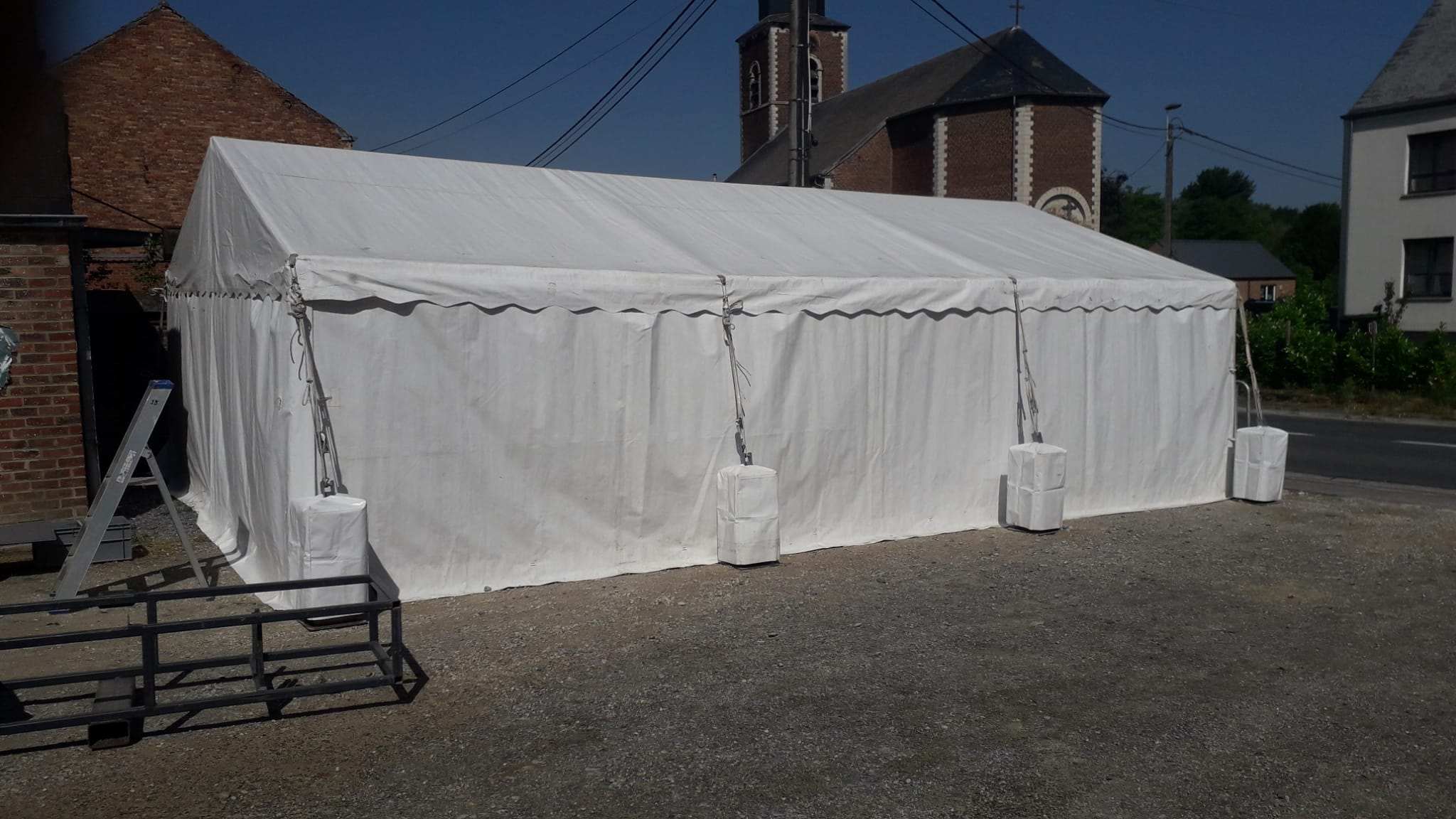 1.578 €
pièce5Buvette hexagonale Schreiber Diam 4/6 m
- hauteur 2,20/2,80 m 
- double comptoir
- entoilage complet- pieds de lestage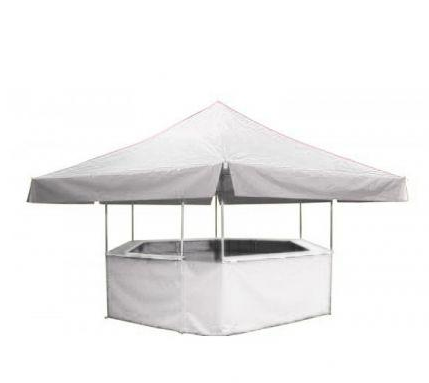 4.340 €
pièce1Gouttière de 9 m en toile pvc pour relier 2 tentes de réception sur la longueur de 9 m119 € pièce3Gouttière de 6 m en toile pvc pour relier 2 tentes de réception sur la largeur de 6m84 €
pièce2Barrière Nadar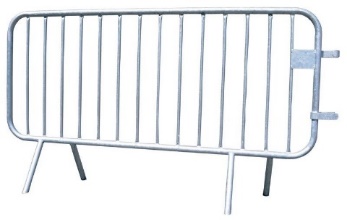 60 € pièce80Kit Brasseur : 1 table et 2 bancs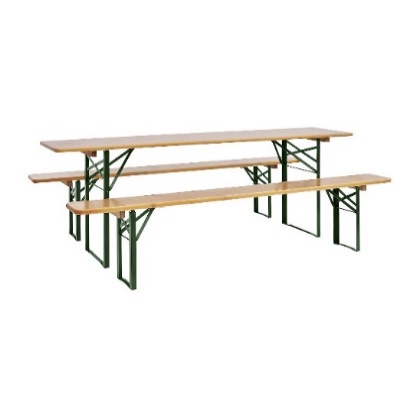 290€ pièce10Chaises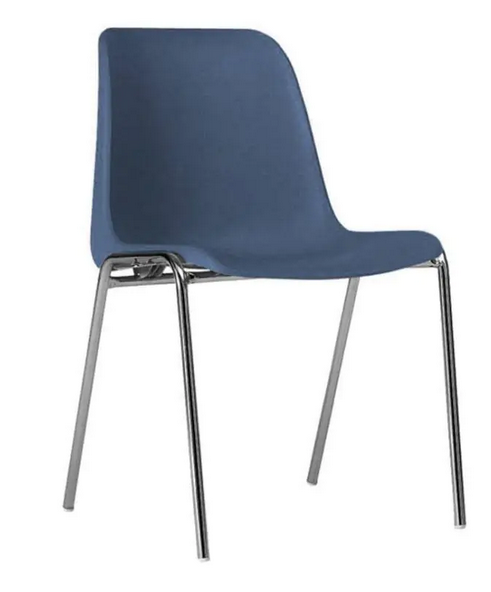 200Tables Brasseurs : 220 x 7010Nom : 	Prénom : 	Date : ………………………………………
Signature : 	Cadre réservé à l'administration :Cadre réservé à l'administration :Date de réception :N° d'ordre :